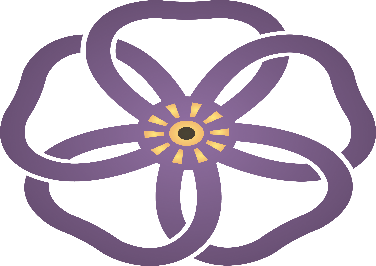 Heritage Crossing Care Center Memory PaversCreate a lasting Legacy through naming opportunities by adding your name or honoring a loved one to one of the many ways at the Heritage Crossing Hospice & Palliative Care Center. The courtyard of Heritage Crossing is adorned with red brick pavers. We can replace one of these pavers with a beautiful engraved paver with wording or clip art of your choosing. We have three different engraving styles to choose from. All text is case sensitive and automatically centered. All clipart can be viewed at https://www.brickmarkers.com/products/clipart-graphics/. There is a number and letter by each image that is used to identify which image that you have chosen. If you wish to receive a mini paver replica, please understand that most of the clip art or logos cannot be engraved due to the small size of the replica.Memory Paver Replica ………. $99 eachMemory Paver with Custom logo or art ….… added $150Memory Paver Option A or B or C ……… $500 eachOption A. Text only, 3 lines that can have 20 characters per line (spacing is a character)______________________________________________________________________________________________________________________________________Option B. Logo/clipart on the left, 3 lines with 12 characters per line (spacing is a character)_________________________________________________________________________________________________________________________________________________________________________________________________________Clip art code__________Option C. Logo/clipart  TOP / BOTTOM / CENTER (please circle one)2 lines with 20 characters per line______________________________________________________________________________________________________________________________________Clip art code_________Name: ___________________________________________Phone Number: ____________________________________Address: __________________________________________City: ________________________________Zip___________Email: ____________________________________________Number of pavers___________   Replicas________________Custom Pavers______________________________________Total price _________________